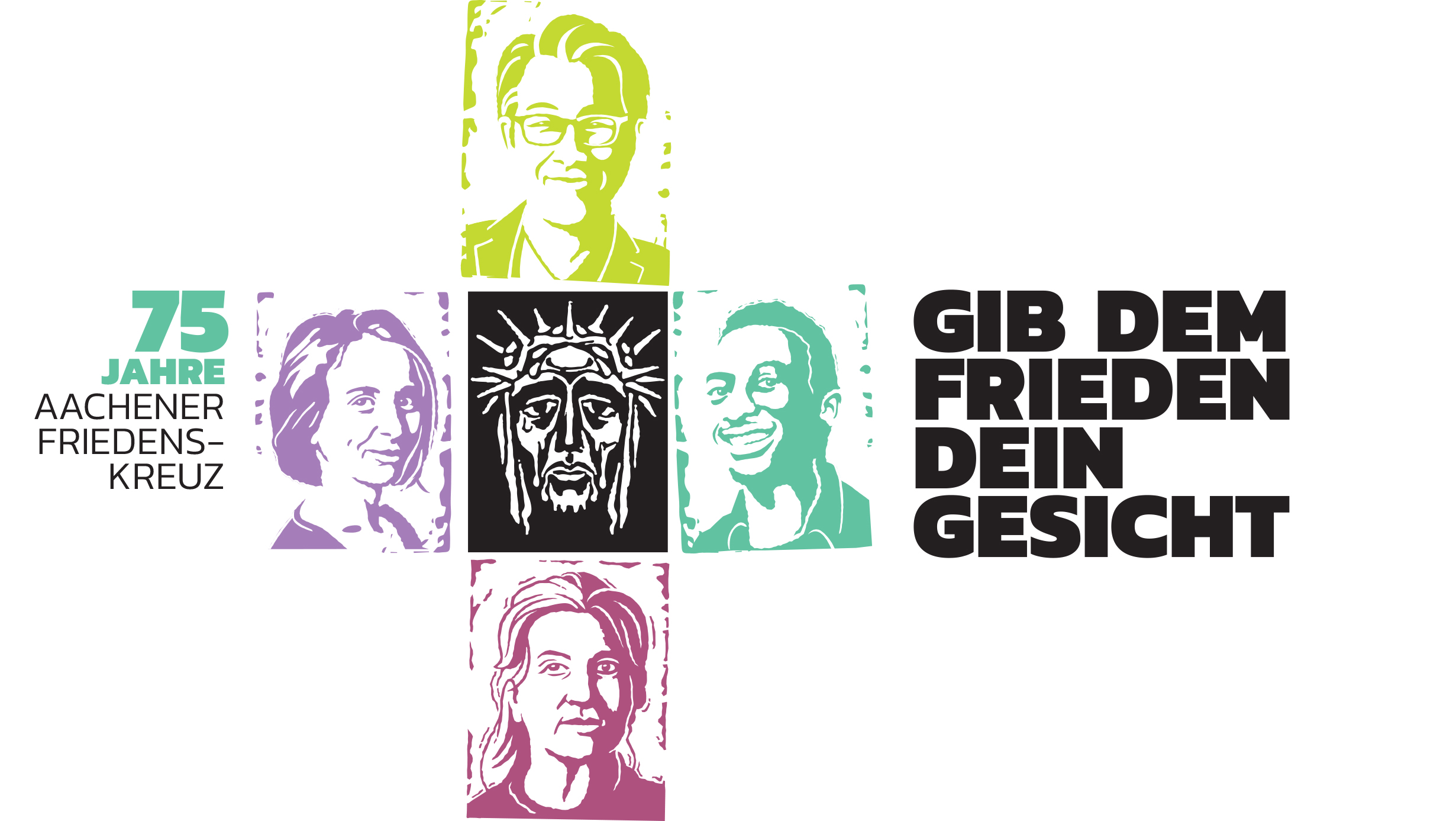 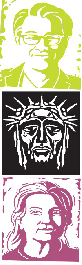 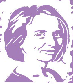 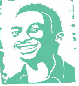 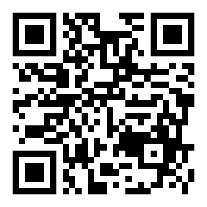 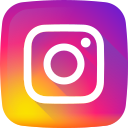 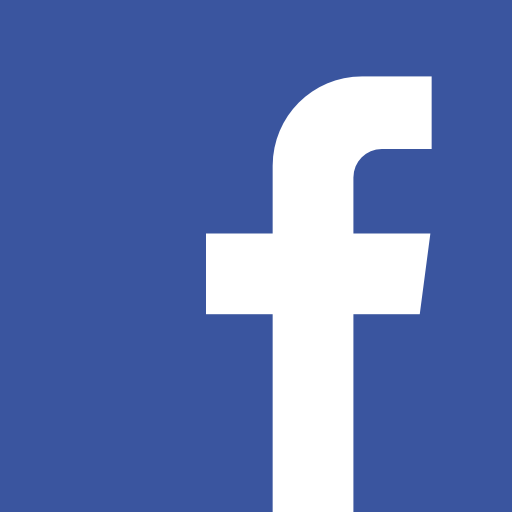 www.gib-dem-frieden-dein-gesicht.de